General Procurement Notice (GPN) TemplateInclude MCA Entity LogoGENERAL PROCUREMENT NOTICE (GPN)Government of [Country]Millennium Challenge Account-[Country]The Government of the [country] has received grant funding of [dollar amount] from the Millennium Challenge Corporation (MCC) of the United States Government to enable the Government of [country] to implement this program and achieve the objectives of the MCC Grant (compact), and it intends to apply parts of the proceeds of the funds to payments for contracts for goods, works and services.MCC’s funding is appropriated by the U.S. Congress and obligated to the compact up-front, with no incremental or partial funding. When a contract is signed with an MCA Entity, money is already available to the MCA Entity and, for most contracts, invoices are paid directly to Contractors/Consultants/Suppliers by the US Treasury.The procurement program for the next year will include the following:Contracts for goods, works and services financed under the program will be implemented according to the principles, rules and procedures set out in the MCC Program Procurement Guidelines, which can be found at the MCA Entity’s website.The procurement is open to all bidders from eligible source countries as defined in the MCC Program Procurement Guidelines.Specific procurement notices for contracts to be tendered under the competitive bidding procedures and for consultant contracts will be announced, as they become available, on the MCA Entity’s website, United Nations Development Business (UNDB): http://www.devbusiness.com/, Development Gateway Market (dgMarket): http://www.dgmarket.com/, in local newspapers, and other media outlets as appropriate.Interested eligible contractors and consultants who wish to be included on the mailing list to receive a copy of advertisements, or those requiring additional information, should contact:Procurements for [specify] one [year]Procurement of Goods For example, in the Land Tenure, Finance, Agricultural Business Investment Project (ABIP) and general MCA-[country] Administration sectors, including:* IT hardware, data transmission systems and software* Imagery for cadastral mapping* Office furniture and general office supplies* Other assorted vehiclesProcurement of Works For example, in the Land Tenure, Finance, Agricultural Business Investment Project (ABIP) and general MCA-[country] Administration sectors, including:* Rehabilitation of existing office building structures* Site layout and construction of new administrative buildings of various sizes* Archival systemProcurement of Services (to include Consultant Services) For example, in the Land Tenure, Finance, Monitoring and Evaluation, and Agricultural Business Investment Project (ABIP) sectors, including:* Services to modernize and decentralize land management, including creation of relevant information systems and software* Agricultural training program on raising and maintaining dairy livestock* Technical assistance organizing strategic communication and information campaigns for promotion of objectives in all sectorsProcurement Agent:c/o:MCA-[country]Address:Telephone:[include the country and city code]Email: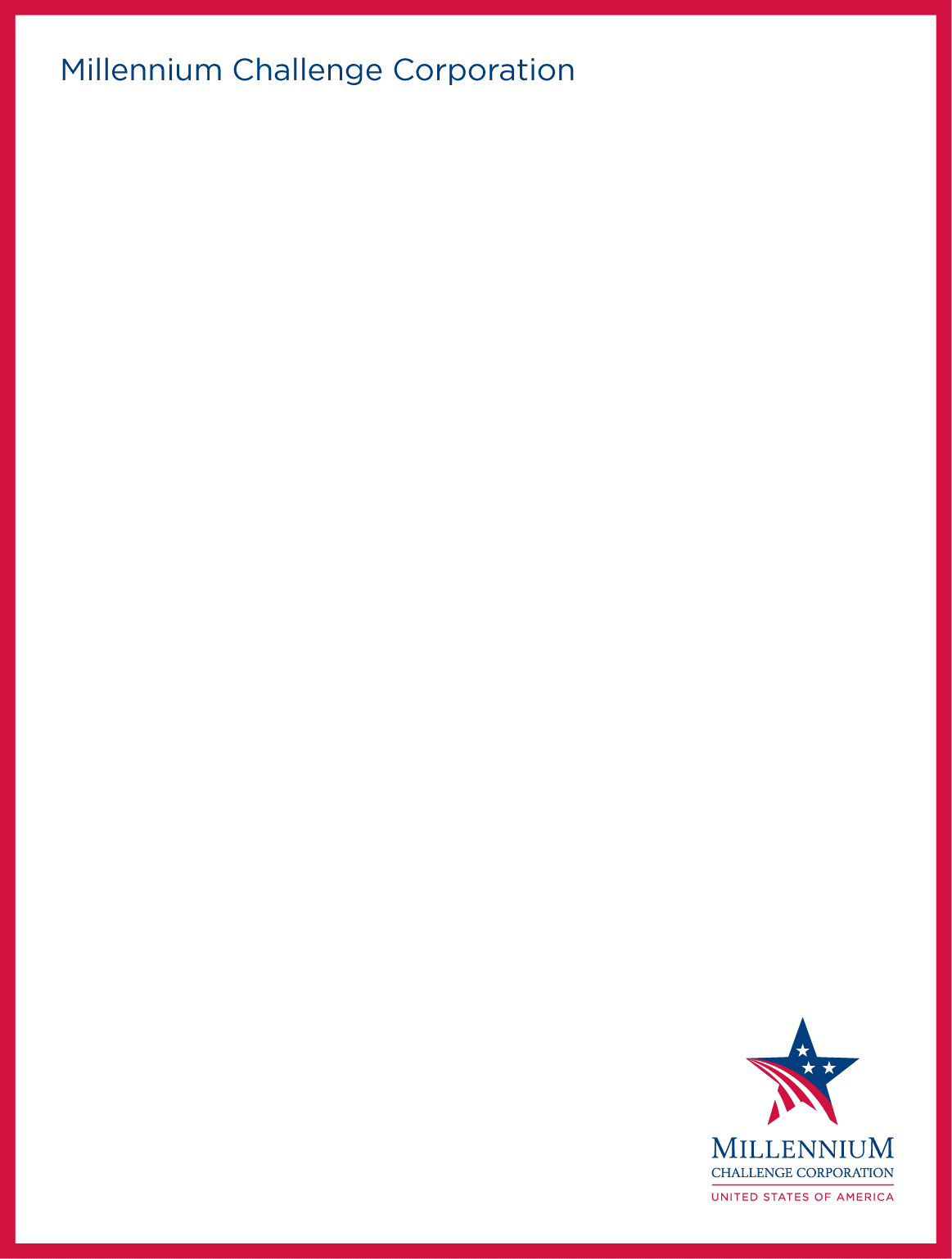 